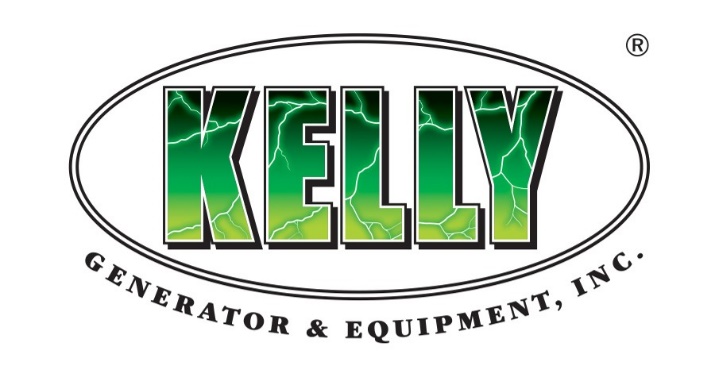 POLICY & PROCEDUREHANDBOOK2021TABLE OF CONTENTSDisclaimer 									Page 4WELCOME TO THE COMPANY AND OUR PHILOSOPHY		Page 5Equal Opportunity 								Page 6Harassment									Page 6Sexual Harassment 							Page 6Complaint Procedure Relating to Unlawful Harassment/Complaint	Page 7Remedial Measure 								Page 7POLICIESWorkday 									Page 8Information Provided							Page 8Travel Time 									Page 8Lunch										Page 8Smoking and Breaks							Page 9Late Arrivals 									Page 9Overtime 									Page 9Working from Home 							Page 10Paid Time off 								Page 10Unpaid Time off 								Page 11Inclement Weather Policy 							Page 11Maternity Leave								Page 11Bereavement 								Page 11Holidays 									Page 12Jury Duty 									Page 12Military Leave 								Page 12Personal Data Changes 							Page 12Payroll Procedure 								Page 13Time Sheets 									Page 13Time Sheet Sample								Page 13Coaching Plan (Employee Development) 				Page 14Benefits 									Page 14Out of Work/Disability							Page 15STANDARDS AND EXPECTATIONS FOR THE WORKPLACEAppearance and Dress							Page 15BUSINESS ETHICS AND CONFLICTS OF INTERESTOutside Employment 							Page 15Company Files 								Page 16Company Mail 								Page 16Company Name and Logo 							Page 16Company Property 								Page 16Company Vehicle Usage 							Page 17Confidentiality 								Page 17Customer Information 							Page 17Email Communication 							Page 17Expenses 									Page 18Fraternization 								Page 18Internet Usage								Page 18Personal Business 								Page 19Safety and Security 								Page 19Substance Abuse 								Page 20Dangers of Alcohol and Drug Abuse 					Page 20Telephone Usage 								Page 20Termination of Employment 						Page 21Training 									Page 21Acknowledgement 							Page 21DISCLAIMERThis Manual is intended as a general outline and summary of the personnel and employment policies and procedures of Kelly Generator & Equipment, Inc.  & Equipment, Inc. You are responsible for familiarizing yourself with the items in the Manual. The policies and procedures contained in this Manual supersede all prior policies and procedures of Kelly Generator & Equipment, Inc.  whether written or verbal. This Manual and the policies in it are not intended to create, nor should they be construed to constitute a contract between Kelly Generator & Equipment, Inc.  & Equipment, Inc., and its employees. Where an employee has a separate employment agreement with Kelly Generator & Equipment, Inc.  & Equipment, Inc. the provisions in that contract supersede any conflicting provisions in this Manual.Otherwise, every employee is employed “at will”; meaning that he or she is not employed for any definite duration and his or her employment can be terminated, at any time, with or without cause, for any reason or no reason, and with or without notice.Kelly Generator & Equipment, Inc.  reserves the right to review the information, procedures, and benefits it provides for its employees. Upon such review, Kelly Generator & Equipment, Inc.  & Equipment, Inc.  will consider the need for, and desirability of, modifications to personnel policies. Kelly Generator & Equipment, Inc.  may enhance, modify, amend, delete, or otherwise change any policy, procedure, or benefit described in this Manual, at any time, without notice or obligation to those affected by any changes. Information concerning improvements, changes, and modifications that Kelly Generator & Equipment, Inc.  makes to this Manual will be brought to your attention. From time-to-time replacements for existing contents or new information will be updated on the shared drive. Employees should familiarize themselves with the contents for this Manual as soon as possible, for it will answer many questions about employment with Kelly Generator & Equipment, Inc. Please feel free to ask your supervisor if you have any questions about the content of this Manual. WELCOME TO THE COMPANYOUR PHILOSOPHYWelcome to Kelly Generator & Equipment, Inc.  & Equipment, Inc! We believe that you are about to undergo a challenging, stimulating, and rewarding experience.We are constantly striving to provide an environment for our employees where they feel empowered and inspired to provide excellent customer service to fulfill our corporate vision.Our vision is to be the most respected generator distributor for comprehensive power solutions for our marketing area. Our employees are treated fairly and respectfully and are excited to be on our team. Our customers consider our service and commitment to be unparalleled.Knowing that the company’s vision can only be achieved with dedicated employees, our employee relation’s philosophy is designed to:•	Provide work that is worthwhile, meaningful, and challenging.•	Promote dialogue toward open communications and participatory problem solving; and•	Create an environment where all are treated fairly as individuals as well as key members of a strong and important team.Kelly Generator & Equipment, Inc.  Values•	Operate with Integrity•	Operate Safely•	Operate Unselfishly•	Achieve Excellence through Teamwork•	Have FunWe feel very strongly that our employees are the reason for our success. It is your ability to make valuable contributions to Kelly Generator & Equipment, Inc., which will ensure our continued success in the future. The organization recognizes that productivity and effectiveness are directly related to individual job satisfaction.Kelly Generator & Equipment, Inc.  is committed to a philosophy of dealing with you in a fair and honest manner, respecting your rights as individuals as well as members of our organization. Maintaining mutual respect in our working relationship is a continuing goal.Kelly Generator & Equipment, Inc.  welcomes your feedback or suggestions, which may be beneficial to the organization. It is our desire that you work in a productive, equitable, and safe work environment. We encourage you to talk to your supervisor or any Kelly Generator & Equipment, Inc.  manager about any suggestion, problem, or concern you may have.EQUAL OPPORTUNITYKelly Generator & Equipment, Inc.  is committed to providing a work environment that is free from discrimination and harassment in any form. It is Kelly Generator & Equipment, Inc.’s policy to comply with all applicable laws that provide equal opportunity in employment for all persons and to prohibit unlawful discrimination in employment. In accordance with federal, state, and local laws, Kelly Generator & Equipment, Inc. ’s policy is to not discriminate by reason of race, color, religion, sex, national origin, age, disability, marital status, veteran status, sexual orientation, or any other status protected by law. This policy applies to all terms and conditions of employment, including, but not limited to, hiring, placement, promotion, termination, layoff, recall, transfer, leave of absence, compensation, and training.HARASSMENTKelly Generator & Equipment, Inc.  expressly prohibits any form of unlawful employee harassment. Improper interference by supervisors or co-workers with the ability of Kelly Generator & Equipment, Inc. ’s employees to perform their expected job duties will not be tolerated.This includes sexual, racial, national origin, or any type of harassment based on the characteristics of the employees, customers, or anyone Kelly Generator & Equipment, Inc.  employees encounter through the course of their job.SEXUAL HARASSMENTOne form of harassment is sexual harassment. The purpose of this policy statement is to establish clearly and unequivocally that Kelly Generator & Equipment, Inc.  prohibits sexual harassment by and of its employees. No employee, either male or female, should be subjected to unsolicited or unwelcome sexual advances or conduct, either verbal, physical or electronic and no employee should be subjected to a hostile work environment caused by sexual conduct.Sexual harassment includes all unwelcome sexual advances and requests for sexual favors, and all other verbal or physical conduct of a sexual nature when:•	Submission to such conduct is made either explicitly or implicitly, a term or condition of employment.•	Submission to or rejection of such conduct is used as the basis for decisions affecting an individual’s employment; or•	Such conduct is sufficiently severe or pervasive to alter the conditions of employment and to create a hostile or abusive working environment.Sexual harassment may take many forms, including, but not limited to:•	Verbal harassment or abuse of a sexual nature.•	Subtle pressure or abuse of a sexual nature.•	Unwelcome touching of an individual. For example, patting, pinching, hugging, repeated brushing or bumping against another employee’s body.•	Offensive sexual flirtation, advances, or propositioning.•	Graphic verbal commentaries or jokes.•	Sexually degrading words used to describe an individual; or•	The offensive display in the workplace of sexual objects, pictures, or writings.COMPLAINT PROCEDURE RELATING TO ANY UNLAWFUL HARASSMENT/COMPLAINTEach employee of Kelly Generator & Equipment, Inc.  is responsible for maintaining a work atmosphere free of discrimination and harassment, sexual or otherwise. Further, Kelly Generator & Equipment, Inc.  employees are responsible for respecting the rights of their coworkers. It is Kelly Generator & Equipment, Inc. ’s policy to thoroughly investigate and remedy any known incident of unlawful harassment. To accomplish this policy, unlawful harassment must be brought to the attention of management.Accordingly, if you experience any harassment based on your sex, your race, or another unlawful factor, or believe you have been treated in an unlawful, discriminatory manner, do not ignore it. Although Kelly Generator & Equipment, Inc.  encourages you to express your concerns directly to the offending employee, you have a right and an obligation to immediately communicate your problem to Kelly Generator & Equipment, Inc.  management. To do so, promptly report the incident to your supervisor or another management employee (ideally within 48 hours of the occurrence), who will investigate the matter and take appropriate action, including reporting it to your supervisor or any member of senior management. The person to whom you report the harassment will promptly undertake an investigation. Your complaint will be kept confidential to the maximum extent possible.REMEDIAL MEASURESIf unlawful harassment is found to have occurred, appropriate remedial action will be taken including disciplinary action against the perpetrator up to and including termination.Kelly Generator & Equipment, Inc.  prohibits any form of retaliation against any employee for making a bona fide complaint under this policy or for assisting in a complaint investigation. However, if after investigating any complaint of harassment or unlawful discrimination, Kelly Generator & Equipment, Inc.  determines that the complaint is not bona fide or that an employee has provided false information regarding the complaint, disciplinary action may be taken against the individual who filed the complaint or who gave the false information.WORKDAYThe core working hours at Kelly Generator & Equipment, Inc.  consist of an eight (8) hour day. Hourly paid employees (excluding technicians) are required to complete a timesheet daily stating arrival time, departure and return for lunch, and departure time for the day. Salaried employees must complete their timesheets on a weekly basis.Employees who are exempt from the overtime provisions of the federal or state law may, from time to time, be required to work hours different from their standard work hours listed above.INFORMATION PROVIDEDWe rely on the accuracy of the information you provide in your resume or put on your employment application. We also expect that you and your references give accurate and true information during the hiring process and employment. If we find that any information is misleading, false or was left out on purpose, we may reject an applicant from further consideration. If the person were already hired, it could result in termination of employment.TRAVEL TIME (Technicians)During normal working hours, the first hour and last hour of travel time will not be considered work time.After hours emergency calls time begin and ends portal to portal.LUNCHEach employee is allowed thirty minutes for lunch. Management would like you to leave your desk and take lunchtime, so that you return fresh after a break. You should arrange for telephone coverage at your desk during this time if necessary.BREAKS AND SMOKINGAll employees are entitled to (2) fifteen minutes breaks daily; one in the morning and one in the afternoon. We have a smoke free office, and all smoking/vaping is to be done outside the building in designated areas only and all cigarette butts should be disposed of in the appropriate receptacle. Bathroom and office trashcans are not to be used for disposing of oral tobacco "chew" products.LATE ARRIVALSIf you must arrive late to work, it is your responsibility to notify your supervisor as early as possible. In keeping with this responsibility, you must attempt to call your supervisor during work hours when your supervisor is normally available. Do not leave a message with the receptionist unless your supervisor is not available to take your call at the time you are calling. If you report to work late, you must have your supervisor sign your time sheet authorizing your lateness. Employees will not be paid for any time they miss because of lateness. Excessive tardiness may result in disciplinary action and may be subject to termination at the sole discretion of Kelly Generator & Equipment, Inc.OVERTIMEFederal and state laws require payment of overtime for certain employment classifications.  A “non-exempt” employee (one who is paid by the hour) is subject to the provisions of these laws. An “exempt” employee (one who is “paid” a specific annual wage and meets other legal tests not requiring payment of overtime) is not subject to these provisions.Overtime must be explicitly pre-approved by the company or an appropriately designated task manager to be counted as such. Therefore, if you feel your workload is likely to lead to overtime, request approval from the appropriate person.Office/Inside Staff:Overtime, paid at 1.5 times the hourly rate, will be paid in accordance with legal requirements for work in a regular work week beyond 40 hours.Paid time off and/or holiday time are not considered worked hours.Technicians:Overtime, paid at 1.5 times the hourly rate, will be paid for any hours worked beyond an eight-hour day.Double-time, paid at 2 times the hourly rate, will be paid for any hours worked on a Sunday, or on a paid company holiday only (see "Holidays" for the list of approved dates).Part-time Employees/Shop Mechanics/CDL Drivers etc.:Overtime paid only after 40 hours per week and not after an 8-hour day.WORKING FROM HOMEEach employee is important to the overall success of our operation. When you are not here, someone else may need to do your job. Working from home is not permitted unless permission is provided from their direct supervisor, which must be approved in advance with the following criteria:•	Must be able to demonstrate that the work can be measured•	Must have the facilities and equipment in place at home to qualify•	Must be available by phone and email during the work hoursEach employee and/or manager must report this to payroll to ensure accurate timesheet approval.****Full time office employees that work from home, for their convenience, will be allowed to accrue paid time off per the company’s policy, but will not be entitled to holiday pay.PAID TIME OFFIn general, leave at Kelly Generator & Equipment, Inc.  is structured on an accrual basis. The amount of leave accrued each week is based upon the annual leave allotted to each employee over a calendar year. " PTO" is paid time off. If an employee is allotted two and a half weeks of annual PTO a year then the accrual rate would be based on 13 days, or 2. 0 0 hours accrued each week of active employment (104 hours/52 weeks).   At your tenth (10) year anniversary, you are allotted three and a half weeks of annual PTO a year then the accrual rate would be based on 18 days total (144 hours/52 weeks) or 2.76 hours of accrued leave each week of active employment. At your fifteenth (15) year anniversary, you are allotted four weeks of annual PTO a year then the accrual rate would be based on 20 days total (160 hours/52 weeks) or3.07	hours of accrued leave each week of active employment. The following elements additionally define the Kelly Generator & Equipment, Inc.  Leave Policy:•	Each employee can carryover up to 64 hours of accrued PTO from one calendar year to the next calendar year.•	New employees can take up to their accrued amount of PTO during the first six months of their employment. After their first six months of employment, they may take the remainder of their PTO allotted to them for the calendar year even if it has not been earned.•	Employees who have worked beyond six months for the company may take up to their fully allotted PTO for the calendar year.•	Employees are only able to pull ahead PTO earned, or that can be accrued, during the current calendar year. No leave will be paid forward from future years.•	Additionally, if the employee’s final paycheck cannot cover the outstanding non- accrued PTO then the employee must reimburse the company in full for the cost of the non-accrued expended PTO.•	PTO is not transferable between employees.•	Kelly Generator & Equipment, Inc.  expects its employees to take their allotted leave each year. Studies show that employees who take their PTO each year are more creative and more productive on the job.•	This policy applies to all employees on an equal basis. However, please note that exceptions to this policy can be granted if operating conditions or personal situations so warrant, as determined by the President of Kelly Generator & Equipment, Inc.UNPAID TIME OFFEarned paid time off must be used first. Employees shall only be entitled to five (5) days of unpaid leave in any calendar year. Unused unpaid leave cannot be carried over to any subsequent calendar year. Employees that take more than five (5) days of unpaid leave in any calendar year shall be subject to termination at the sole discretion of Kelly Generator & Equipment, Inc.INCLEMENT WEATHER POLICYAs we are an emergency response company you are expected to report to work during inclement weather conditions. If you are unable to come into work, you are to contact your immediate supervisor as soon as possible. Available leave will be used in such situations.MATERNITYEmployees are entitled to maternity leave as provided in the Family Medical Leave Act. If enrolled in health benefits, the employee will need to make arrangements for payment of their portion of premiums during their absence.BEREVEMENTAll employees are eligible for up to three working days leave with pay to attend the funeral of a member of the immediate family.The following lists of relationships are considered immediate family: Husband, wife, son, daughter, father, mother, brother, sister.HOLIDAYSKelly Generator & Equipment, Inc.  offers full-time employees (except those who work from home for their convenience) paid holidays a year, as follows:•	New Year’s Day•	Memorial Day•	Independence Day•	Labor Day•	Veteran’s Day•	Thanksgiving•	Friday after Thanksgiving•	Christmas DayFor holidays that fall on the weekend, the federal government schedule will be followed. Holidays will not be paid to any employee who is on an unpaid leave of absence.JURY DUTYYou must provide acceptable evidence of attendance at jury duty from the court to be paid for the day. If you are dismissed from jury duty prior to 2:00 p.m. you should report to work. Jury duty allowance is limited to 2 days.If you must appear in court on a personal matter, you may take this as a PTO day, or as an unpaid personal day, subject to your supervisor’s approval.MILITARY LEAVEYou must provide your Supervisor with advanced notice of upcoming military service. You will not be paid for military leave. However, you may use any available accrued paid time off. Your benefits such as PTO, sick leave, or holiday benefits, will not accrue during a military leave. When you return from leave, the benefits will start accruing again.PERSONAL DATA CHANGESIt is important to keep KGE informed on any changes to your mailing address, telephone numbers, marital status, dependents information, educational accomplishments, and other possibly related information as soon as possible.PAYROLL PROCEDUREEmployees are paid weekly. KGE payroll benefits are paid by using direct deposit only. It is the policy of KGE not to provide pay advances. Time sheets, as described in the next section, are a source document used in determining entitlement to pay.TIME SHEETSTime sheets for the previous week’s work must be submitted on a weekly basis, with a deadline of Tuesday morning at 9:00 a.m. for all employees. Time sheets should be submitted to your supervisor for approval prior to being submitted to payroll. To ensure accuracy, fill them out as you go rather than waiting until the end of the week.When completing your timesheet if you are out sick and take PTO you are instructed to note your timesheet accordingly and extend the 8 hours in the totals section. By indicating the 8 hours you are opting to utilize your available earned PTO, as in any paid Holiday. If you intend to utilize 1 of your 5 allowable non-paid days off you will indicate "Personal Day", "Out Sick" etc. but leave the hours and total hours blank for that day or enter 0:00. See Time Sheet Sample below.TIME SHEET SAMPLES** By indicating the hours on the day you are out, you are opting to utilizeyour available earned PTO.** If you elect to use 1 of your 5 allowable days off without pay, leave blank or insert 0:00.COACHING PLAN (EMPLOYEE DEVELOPMENT)Kelly Generator & Equipment, Inc.  provides an annual review and coaching process which will be completed between the employee and the direct manager. The coaching form can be found on the shared drive.BENEFITSKelly Generator & Equipment, Inc.  provides options for a variety of coverage's including health, dental, life, short- and long-term disability, and participation in 401k profit sharing.Under the federal Consolidated Omnibus Budget Reconciliation Act (COBRA), a qualified employee who terminates employment (for reasons other than gross misconduct on the employee’s part) may temporarily continue group health and dental coverage for him/herself, his/her spouse, and any covered dependent children at the full premium rate plus administrative fees. That eligibility normally extends for a period of eighteen (18) months from the qualifying date. For more information refer to the "Benefits Program Summary for Employees" provided at the time of hire.Interns, Temporary/Part-Time Employees are not eligible for benefits or paid holidays.OUT OF WORK/DISABILITYIn the event you are out of work, employees will be responsible for any monthly premiums due to Kelly Generator & Equipment, Inc.  to avoid interruption and/or cancellation of insurance coverages.STANDARDS AND EXPECTATION FOR THE WORKPLACEAPPEARANCE AND DRESSTo present a business-like, professional image to our customers, fellow employees and the public, all employees are required to wear appropriate clothing on the job.By necessity, the dress standards for the business office are somewhat different than for project sites.For the business office – business style dress is appropriate. Employees should be neatly groomed, and clothes should be clean, in good repair, and modest. Leisure clothes such as cut- offs, t-shirts with disrespectful language, blouses that reveal cleavage or midriff, mini-shirts, flip flops, etc. are not acceptable attire for the business office at any time.Every Friday is considered Casual Friday in which the business dress can be more casual – blue jeans are appropriate as casual wear.For the project sites/jobs – employees are encouraged to wear a shirt bearing the company logo, however it is not required. Employees should be sensitive to the location and context of their work and dress in a safe and appropriate manner. Employees should wear clothing that protects their safety (e.g., protective shoes, 100% cotton shirts).At the time of hire, technicians will receive uniforms and a hat. Laundering services are available, and hats are replaced during yearly coaching. Office staff will receive one short sleeve polo shirt and one long sleeve oxford shirt.BUSINESS ETHICS AND CONFILTS OF INTERESTKelly Generator & Equipment, Inc.  employees are always expected to maintain the highest levels of ethical business practices.Lying, misleading, or providing untrue information to customers, vendors, supervisors, or coworkers will not be tolerated and may be subject to disciplinary action up to and including termination of employment.In addition, stealing or misappropriation of company or customer property, including files or information, whether in hard copy or electronic form, will not be tolerated and may be subject to disciplinary action up to and including termination of employment.All data, forms, manuals, and other records and written material prepared or compiled by the EMPLOYEE or furnished to the EMPLOYEE while in the employ for KGE shall be the sole and exclusive property of KGE.Kelly Generator & Equipment, Inc.  employees are not to accept gifts, compensation, charitable donations, or any other type of enumeration from customers, competitors or vendors in exchange for information or actions that are in any way detrimental to the best interests of Kelly Generator & Equipment, Inc.OUTSIDE EMPLOYMENTYou may hold an outside job if you can satisfactorily perform your KGE job and the job does not interfere with our scheduling demand. We hold all employees to the same performance standards and scheduling expectations regardless of if they have other jobs.COMPANY FILESAll files and data bases, paper or electronic, are the property of Kelly Generator & Equipment, Inc.  and must be held as confidential.COMPANY MAILYour personal mail should not be sent to the office address. You should not use the company’s postage meter for your personal mail. In addition, do not use company letterhead for anything other than company business.COMPANY NAME AND LOGOAll outgoing correspondence should contain our current company logo and address. Basic forms for use can be found on the shared drive or provided by the Office Manager.COMPANY PROPERTYYou should be aware that all Kelly Generator & Equipment, Inc.  business space, to include, but not limited to office, warehouses and company vehicles are considered the property of Kelly Generator & Equipment, Inc.Kelly Generator & Equipment, Inc.  reserves the right to inspect, modify, or use any of these spaces as it sees fit. You should not assume any right to privacy with respect to the items of a personal nature stored on the premises or within company furniture or equipment which includes company vehicles and devices. We recommend you keep your personal items at home particularly if they are of a sensitive nature that you do not want other employees examining.In addition, Kelly Generator & Equipment, Inc.  reserves the right to inspect desks, lockers, computers, voice mail, email, company cell phones, media storage devices, or any other company furniture or equipment. No company equipment is allowed to be “locked” with personal passcodes such as cell phone screens, computers or locked with iCloud. /iTunes accounts.COMPANY VEHICLE USAGECompany vehicles are for the sole use of company business and not to be used for personal reasons.CONFIDENTIALITYAs an employee of Kelly Generator & Equipment, Inc., you may be entrusted with information that is proprietary or confidential to the business of Kelly Generator & Equipment, Inc. Such information is to be safeguarded and not disclosed to anyone outside the business of Kelly Generator & Equipment, Inc. You may not remove any files, resumes, customer names, contracts, fee lists, policies, or manuals regarding methods of operation or procedures from your work location. Information containing pricing data, or other such confidential material is not to be posted in visible areas such as bulletin boards.CUSTOMER INFORMATIONDuring the normal course of business, it is reasonable to believe that Kelly Generator & Equipment, Inc.  employees will come into possession of a substantial amount of information about our customers.This information is considered a valuable company asset and is therefore considered proprietary and company confidential.In addition, this information may be properly leveraged in a business manner to keep our customers well informed and to market our company’s products and services. Therefore, it is imperative that this information is captured accurately and consistently.EMAIL COMMUNICATIONThis policy covers appropriate use of any email sent from a Kelly Generator & Equipment, Inc.  email address and applies to all employees, vendors, and agents operating on behalf of Kelly Generator & Equipment, Inc. The email systems shall not be used for the creation or distribution of any disruptive or offensive messages, including, but not limited to, offensive comments about race, gender, disabilities, sexual orientation, pornography, religious beliefs, and political beliefs of national origin.Employees who received any emails with this content from any Kelly Generator & Equipment, Inc.  employee should report the matter to their supervisor immediately.Email communication is for company business only. Group emails by use of sending mail to “Kelly Generator & Equipment, Inc.” is reserved for senior management or someone they designate. Be aware that company email may be reviewed by management so you should not have an expectation of privacy with respect to such communication.Any employee found to have violated this policy may be subject to disciplinary action, up to and including termination of employment.EXPENSESKelly Generator & Equipment, Inc.  will reimburse its employees for valid expenses incurred and paid for by the employee for business-related purposes. Prior approval by the employee’s supervisor is required, and all expenses must be fully documented on an expense report and substantiated by appropriate receipts. Report only the expenses that were incurred by you.“Mileage” will be reimbursed at a per mile rate determined by management.  All salespeople must turn in a mileage reimbursement form along with the Weekly Expense Submittal. It is important to keep receipts for all your expenses. Attach receipts and note any for which receipts are not available (lost or not issued). For Outside Sales Representatives, if your day does not begin and end at the office of Kelly Generator & Equipment, Inc.  a daily deduction of 25 miles, each way, will be deducted daily.A meal reimbursement rate of $25 per day will be provided to all new equipment sales, sales engineers, rental and service sales personnel, and technicians when these individuals are traveling on company business. This reimbursement will not cover any alcohol charges. Itemized receipt must accompany the expense reimbursement form for the reimbursement to be authorized. Credit card receipts will not be accepted if it only shows the total.FRATERNIZATIONRomantic relationships between a supervisor/manager and a subordinate are not acceptable. Such a relationship may result in the discipline of the senior member, up to and including dismissal.INTERNET USAGEInternet usage is for company business only. The following searches are in violation and not allowable, including but not limited to: •	Unauthorized access to for-pay sites•	Improper use of trademark/copyright materials•	Excessive web surfing•	Downloads of software and other materials from web sites•	Explicit, pornographic, racially, or culturally offensive, or other material deemed by management to be offensive.Any employee found to have violated this policy may be subject to disciplinary action, up to and including termination of employment.PERSONAL BUSINESSThe company expects the full attention of its employees while they are working. Although you may occasionally have to take care of personal matters during the workday, employees are encouraged to conduct such personal business either before or after the workday or during lunch time.SAFETY AND SECURITYKelly Generator & Equipment, Inc.  believes in maintaining safe and healthy working conditions for our employees. To achieve our goal of providing a safe workplace, each employee must be safety conscious. We have established a Safety Plan of policies and procedures that allows us to provide safe and healthy working conditions. We expect each employee to act safely and report unsafe conditions to his or her supervisor in a timely manner. Any injury occurring on the job needs to be reported to your Supervisor immediately.Warehouse Safety – In additions to the policy outlined in the Safety Plan, the following will apply:Any work performed in the warehouse, whether any other Kelly Generator & Equipment, Inc.  personnel are present on site or not, will be done with the fans on, regardless of weather conditions. Garage doors shall also be opened to about 24 inches as well to help circulate fresh air into the warehouse. This is for the safety and health for those working on the generator/light tower/truck where carbon monoxide may be present as a result of running any engine.In connection with this Manual, you have been issued the Kelly Generator & Equipment, Inc.  Safety Program Employee Handbook. You should adhere to each one of the policies set forth in that document to ensure maximum safety on the job.•	Security – Our office is equipped with a security system. The doors are locked between the hours of 4:30pm – 7am.  If entry into the building is needed outside of those hours it should be for business purpose only.•	Security Gate – The security gate around the yard should remain closed during the day.SUBSTANCE ABUSEAs part of a general policy of promoting a healthy and congenial working environment, it is Kelly Generator & Equipment, Inc. ’s policy to discourage alcohol abuse and to maintain a drug-free workplace. As part of this policy, no employee shall manufacture, distribute, dispense, possess, use, or be under the influence of an illegal drug or substance on Kelly Generator & Equipment, Inc. ’s premises or in any other location in connection with Kelly Generator & Equipment, Inc. ’s businesses, except in connection with the reasonable use of alcoholic beverages at or in conjunction with Kelly Generator & Equipment, Inc.  sponsored activities. The use of alcoholic beverages during work hours on Kelly Generator & Equipment, Inc. ’s premises is also prohibited.Prior to employment, each potential employee must undergo a drug test. The company may also require employees to take random drug tests during their employment with the company. A positive result on any such drug test is grounds for immediate termination.DANGERS OF ALCOHOL AND DRUG ABUSEClearly, there are significant dangers that accompany alcohol and drug abuse. Individuals who abuse alcohol and/or drugs subject themselves to the following serious risks:•	Alcohol abuse and drug use decrease an employee’s productivity and leads to inferior work product and excessive absenteeism.•	Employees using alcohol and / or drugs risk arrest, conviction, and imprisonment.•	Alcohol abuse and/or drug use, on or off duty, impair judgment and motor functioning and may lead to accidents and/or injury.Specific DOT requirements are needed for CLD drivers as it relates to Drug and Alcohol requirements including a Kelly Generator & Equipment, Inc.  & Equipment, Inc. Pre-Employment Drug Screening Consent Form that will require your signature. Please refer to the Employee Briefing Booklet provided prior to employment.TELEPHONE USAGE•	Office telephone should be used for company business only.•	Employee's personal cell phones should be kept on silent or vibrate mode during business hours. Employees should limit the use of personal cell phones during business hours to urgent matters only.Employees who violate this section shall be subject to disciplinary action up to and including termination at the sole discretion of Kelly Generator & Equipment, Inc.TERMINATION OF EMPLOYMENTSince employment with Kelly Generator & Equipment, Inc.  is based on mutual consent, both you and Kelly Generator & Equipment, Inc.  have the right to terminate employment at will, with or without cause, at any time. You will receive your final pay, and any amount you may be due for accrued but unused PTO, in accordance with applicable state law.At the time of your termination, you will be debriefed. All property including, but not limited to, keys key cards, cell phones, computers and files, hard copy and electronic, must be returned. Any outstanding debts to the company must be paid prior to the release of the final paycheck.If, after your termination you need to return to Kelly Generator & Equipment, Inc., please check in with the receptionist to be escorted to the appropriate area. An exitinterview may be conducted for company informational purposes.If you terminate employment voluntarily, we encourage you to provide, as a professional courtesy, two weeks written notice of resignation.TRAININGEmployees that receive training and decide to terminate employment with Kelly Generator & Equipment, Inc.  shall be responsible for reimbursement of all expenses from one (1) calendar year from the time of the last training received. If necessary, Kelly Generator & Equipment, Inc.  will deduct training expenses from employee's final paycheck.Time	SheetName:	SampleTime	SheetName:	SampleTime	SheetName:	SamplePay Date:Pay Date:Pay Date:03/12/21ArrivalLunchLunchDepartureTotal HoursDayDateTimeOutInOutTuesday3/2/20218:0012:0012:3016:308:00Wednesday3/3/20218:0012:0012:3016:308:00Thursday3/4/2021OutSick8:00**Friday3/5/20218:0012:0012:3016:308:00Saturday3/6/2021Sunday3/7/2021Monday3/8/20218:0012:0012:3016:308:00Total Hours40:00Time SheetName:	SampleArrivalDay	Date	TimeTime SheetName:	SampleArrivalDay	Date	TimeTime SheetName:	SampleArrivalDay	Date	TimePay Date:Lunch	Lunch	Departure Out		In		OutPay Date:Lunch	Lunch	Departure Out		In		OutPay Date:Lunch	Lunch	Departure Out		In		Out03/12/21Total HoursTuesday3/2/20218:0012:0012:3016:308:00Wednesday3/3/20218:0012:0012:3016:308:00Thursday3/4/2021OutSick**Friday3/5/20218:0012:0012:3016:308:00Saturday3/6/2021Sunday3/7/2021Monday3/8/20218:0012:0012:3016:308:00Total Hours32:00